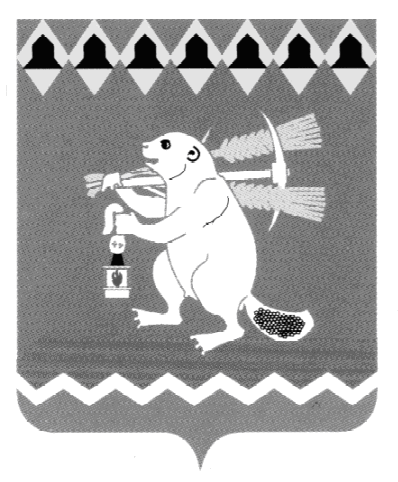 Глава Артемовского городского округа ПОСТАНОВЛЕНИЕот 16.09.2021                      			     	                                                    № 47 -ПГОб индексации заработной платы работников муниципальных организаций Артемовского городского округа в 2021 году	В целях повышения оплаты труда работников бюджетной сферы, в соответствии со статьей 134 Трудового кодекса Российской Федерации, руководствуясь статьей 28 Устава Артемовского городского округа, ПОСТАНОВЛЯЮ: 1. Произвести с 1 октября 2021 года индексацию заработной платы  работников дошкольных и общеобразовательных муниципальных организаций Артемовского городского округа (за исключением педагогических, инженерно-технических, административно-хозяйственных, производственных, учебно-вспомогательных, медицинских и иных работников, осуществляющих вспомогательные функции, перечень которых устанавливается Министерством образования и молодежной политики Свердловской области), работников муниципальных организаций дополнительного образования детей (за исключением педагогических), работников прочих муниципальных организаций образования и культуры, работников муниципальных организаций физической культуры и спорта, работников единых дежурно-диспетчерских служб и работников прочих муниципальных организаций, путем увеличения размеров  окладов (должностных окладов) на 3,7 процента, в пределах утвержденного фонда оплаты труда на 2021 год.2. Установить, что при индексации размеров окладов (должностных окладов) работников муниципальных организаций Артемовского городского округа, указанных в настоящем постановлении, их размеры подлежат округлению до целого рубля в сторону увеличения.3. Постановление опубликовать в газете «Артемовский рабочий», разместить на Официальном портале правовой информации Артемовского городского округа (www.артемовский-право.рф) и на официальном сайте Артемовского городского округа в информационно-телекоммуникационной сети «Интернет» (www.artemovsky66.ru).4. Контроль за исполнением постановления оставляю за собой.Глава Артемовского городского округа	                                        К.М. Трофимов